花蓮縣明義國民小學106學年度第二學期五年級社會科期中定期評量試卷___年 ___班 座號：___ 姓名：__________家長簽名：__________得分：選擇題：(每題2分，共72分)清代來臺灣的移民，在拓荒的過程中，必須克服哪些困難？甲、渡海來臺的危險 乙、移民間彼此爭奪土地、水源 丙、移民沒有興建水圳的技術 丁、與原住民的相處問題　甲乙丙　乙丙丁　甲丙丁　甲乙丁。清廷治臺初期，清廷對臺灣的治理，主要是為了達成下列哪一項目的，而頒布渡臺禁令？　防止臺灣再次成為反清的基地　避免漢人和原住民通婚　防止臺灣的自然環境被破壞　防止臺灣人口過多。清廷治臺初期，想移民來臺灣的漢人可能會遇到下列哪些危險？甲、海上氣候不佳，而發生船難 乙、被官兵追捕 丙、被原住民殺害　甲乙　甲丙　乙丙　甲乙丙。李大同本來是清廷治臺初期，住在中國大陸沿海的居民，他們家世代經商，李大同最近想銷售一些貨物到臺灣，那麼他應該選擇何種產品，比較可能賺錢？　稻米　蔗糖　布匹　鹿皮。清代時會利用下列何者作為漢人和原住民田地的界線？　立漢番界碑　建造蕃字洞　以樹林的左右來區分　以中央山脈的東西部來區分。下列何者對清廷治臺時期，臺灣與中國大陸之間商業往來活動有正確的認識？　苑芳：「中國大陸會將蔗糖銷售到臺灣來。」　以勝：「臺灣土地貧瘠，無法生產稻米，都從中國大陸進口。」　思宏：「臺灣是稻米的生產重鎮，還銷售到中國大陸。」　新慧：「因清廷的嚴格限制，中國大陸和臺灣之間少有商業往來活動。」下列關於清代的教育制度，哪一項錯誤？　最常使用的教材是現代詩　書院由清廷監督　私塾是當時最普及的教育機構　官方在府設立府學。下列何者是早期臺灣先民，帶著故鄉神明來臺的主要原因？　用來感化原住民　作為心靈上的依靠　避免思念故鄉　神像是家鄉最有價值的東西。下列何者是早期廣東 潮州移民來臺時，所帶來的神明？　開漳聖王　三山國王　保生大帝　關聖帝君。佳綺要向法國學校的外國同學介紹臺灣的石獅、龍柱等藝術作品。請問：佳綺可以帶同學到哪裡參觀？　三峽祖師廟　臺南 安平古堡　臺中 磺溪書院　新竹 金廣福公館。衛文想要到去參訪清代時，官民合辦的教育機構，他應該到下列何處去才對？　林本源園邸　漢番界碑　金廣福公館　磺溪書院。有關清朝政府在臺灣設立的府學和縣學，下列敘述何者正確？　屬於私塾類型的學校　目的在培養優秀人才　有收養棄嬰孤兒的功能　嚴格規定富家子弟才能入學。下列何者是清代時，漢人渡海來臺時一起帶來的神明？　三山國王　保生大帝　媽祖　以上皆是。小康到臺南進行古蹟之旅時，看到許多西式建築的洋行。這些洋行是在哪一個時代興建的？　荷 西時代　史前時代　清代　鄭氏時代。在清廷被迫開放臺灣的四個港口中，關於地名的變化，下列何者錯誤？　雞籠─基隆　滬尾─淡水　安平─臺中　打狗─高雄。下列關於清末西方傳教士在臺貢獻的相關敘述，何者錯誤？　使臺灣人接觸到不同的宗教信仰　引進西方醫療技術　在臺舉辦軍事訓練　投入教育事業，傳播西方文化。「清末大稻埕的貴德街上，可看到許多婦女揀茶」此敘述與下列何者有關？　大稻埕有許多天然的樟樹　臺灣北部是茶葉主要產地　馬偕創立理學堂大書院　英國在淡水 紅毛城設立領事館。下列對於清廷治理臺灣後，所實施相關政策的敘述，何者正確？對於中國大陸沿海人民來臺，採開放的態度在施琅擊敗鄭氏後，馬上將臺灣設為行省　清代末期，派劉銘傳來臺灣籌備設省工作臺灣一直都屬廣東省所管轄。王老爺是清末住在臺灣北部的商人，他聽說火車的速度很快，因此想利用火車到各地經商。請問：如果王老爺想要坐火車，他只能搭乘到哪一段鐵路？　宜蘭到臺北　基隆到新竹　臺北到臺中　新竹到臺中。劉銘傳在臺灣有多項建設，其中一項便是興建鐵路，下列對劉銘傳鐵路建設的相關敘述，何者正確？　建高山小火車，以運送木材到平地　在糖廠與甘蔗園間興建運送甘蔗的小火車　在海邊修築軌道，以便運送鹽　建設基隆到新竹間的鐵路。清廷統治臺灣後，所採取的政策與態度，下列敘述何者正確？　一開始即不斷的積極開發與建設　初期採積極建設，後期才轉為消極措施　初期採消極措施，後期才轉為積極建設　全力發展商業貿易，將臺灣變成自由貿易區。顏醫師的母親在他很小的時候就生病過世了，所以顏叔叔從小就立志要當個向病魔挑戰的醫生。從上面的敘述可以看出，顏醫師從事這份工作的主要目的為何？　實現自己的理想　救活自己的母親　賺大錢　打發空閒時間。花蓮縣 七星潭的廢棄柴魚工廠，經整修之後，轉型成為柴魚博物館，吸引了不少遊客到此一遊。請問：這是何種類型的創新？　第一級轉型為第二級產業　第二級轉型為第三級產業　第三級轉型為第一級產業　第一級轉型為第三級產業。我國在下面哪一項法律條文中，規範了勞工的法定工作時數，以保障勞工權益？　中華民國憲法　民法　勞動基準法　健康保險法。玉雯想要當一個麵包師傅，她應該要拿到下列哪一種證照比較合適？　中餐烹調技術士證　烘焙技術士證　美容證照　營養師執照。下列何者屬於工作創新的例子？　農夫以勞力取代機械耕種　糕餅店老闆增設網路訂購服務　曉華將積蓄捐助給慈善團體　怡秀白天當美髮學徒，晚上繼續進修。晨風目前在電器行上班，專門幫人維修電器類用品。請問：下列何者是他提升報酬的正確方法？　跟有經驗的師傅學習，提升自己能力　考取維修人員的職業證照　到職業學校進修，學習新的技術　以上皆是。下列何種現象，可以說是毫無節制的、追逐流行的消費行為？　購買許多課外讀物　購買不同款式的手機，並且一直更換成最新的款式　看不同頻道的電視臺　烹調不同口味的食物來享用。下列哪一項是合理的消費行為？　名牌手錶限量推出，不管多少錢，我都應該立即訂購以免買不到　同樣一款收音機在不同的兩家店有不同的價格，我應該選擇價格較便宜的那一家，並索取保證書　超商推出鮮奶買十瓶送一瓶的活動，雖然我喝不完但還是先買再說　大賣場販售的水餃在特價，雖然標示已經過期，但為了省錢還是可以購買。消費時態度應該要謹慎，並把握下列哪一個原則？　便宜就買，多買多賺　需要就買，不評估自己能力　該用才用，該買才買　多買一點，不用的可以送人。臺灣成為清朝的領土，是因下列哪一個事件所導致的結果？　荷蘭人驅逐西班牙人　鄭成功攻打荷蘭　施琅攻打臺灣　清廷驅逐荷蘭人。康生是清廷治臺初期，住在艋舺附近的貿易商人，當時他最有可能販賣下列哪一種貨物到中國大陸？　藥材　布匹　五金　稻米。下列哪一個人因為招募農民開墾宜蘭平原，對開發宜蘭有很大的貢獻？　郭懷一　陳永華　鄭經　吳沙。清廷治臺初期，臺灣的開墾的方向是怎麼發展？　由北到南發展　由南到北發展　由北到東發展　由東到西發展。下列哪一種戲劇是客家族群的代表藝術？　採茶戲　歌仔戲　掌中戲　布袋戲。清末時，清廷被迫陸續開放臺灣港口與西方進行貿易活動，其中位於現在高雄的是哪一個港口？　滬尾　雞籠　打狗　安平。二、看圖回答問題：(每個答案0.5分，共10分)清代時臺灣與中國大陸通航，當時有些港口快速繁榮起來，請對照下圖，將港口名稱和代號填寫出來。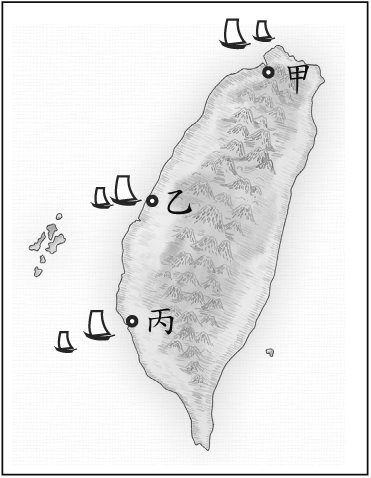 
府城指的是現在的(　     　    )，位於圖中的(　　    )。
鹿港指的是現在的(　　         )，位於圖中的(　　    )。
艋舺指的是現在的(　      　   )，位於圖中的(　    　)。
下列有三個商品標章，請將標章的正確代號填入（　　）中：
(甲)            (乙)         (丙)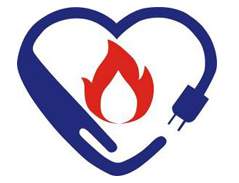 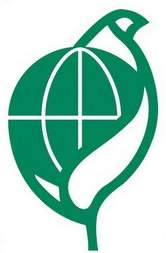 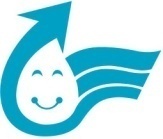 
環保標章：（　  　）
省水標章：（　  　）
節能標章：（　  　）下列三圖是清代末期來臺的西方傳教士，請把他們在臺灣的事蹟，以代號填入各圖下面的（　　）中。甲.發行臺灣府城教會報。
乙.創建滬尾偕醫館。
丙.創立理學堂大書院。
丁.創立臺南神學院。
戊.創設臺灣第一家西醫院。下列兩張圖是清代末期對臺灣的建設非常有貢獻的兩個人。請把他們在臺灣的建設，以代號填入各圖下方的（　　）中。甲.基隆到新竹的鐵路
乙.臺北初設的電燈
丙.億載金城
丁.恆春城
戊.八通關古道
己.設臺北府勾選題：(每個答案0.5分，共2分)下列哪些是正確的消費行為呢？請在正確的□中打ˇ。
□選擇價格合理的商品。
□購買前，貨比三家。
□結帳前先看清楚商品標示。
□不管自己的經濟能力如何，仍大量購買昂貴商品。四、活用題：(每個答案1分，共12分)甲、建新是一名建築工人，他們家共有６個人：乙、爸爸在開餐館，丙、媽媽在市公所上班，丁、大哥從事遠洋捕撈漁業，戊、大姐在成衣廠上班，己、小妹則擔任旅行社的導遊。請你幫建新全家人分析他們所屬的產業分類，並將答案代碼填在適當的(　　)中，答案不可重複。
從事第一級產業的人有誰呢？（　　      ）
從事第二級產業的人有誰呢？（　      　）
從事第三級產業的人有誰呢？（　      　）阿武是清代初期來臺的福建移民，和一起渡海的同鄉移民們找到了一塊荒地，建立起聚落，辛勤的開墾土地、從事農耕，努力在臺灣建立新家園。以下是阿武在臺灣生活遇到的情形，請先閱讀他碰到的狀況，找出正確的答案並在□中打ˇ。
（１）阿武和同鄉移民渡海來臺時，為了祈求平安，從家鄉帶來了一尊神明，後來生活安頓下來後，村民便決定建廟來奉祀。他們奉祀的這尊神明被視為醫神，村民及附近聚落的移民若水土不服、生病，就會來祭拜、祈求。請問他們奉祀的是哪一位神明？
□關聖帝君
□保生大帝
（２）多年後，阿武接到家鄉的來信，由於家鄉生活依然貧困，他的大哥阿坤亦將搭船來臺謀生。阿武深知渡海時的險惡，因此他向人打聽哪裡有祭拜媽祖的廟宇，想要為阿坤先向神明祈求平安。請問，阿武為何選擇祭拜媽祖？
□因為媽祖是海上的守護神
□因為媽祖會保佑信徒升官發財
（３）阿武後來在村民的介紹下結婚生子，他希望兒子念祖能識字懂禮，所以想送他上學。這時鄰鎮有間私人開辦的學校，他便讓念祖前往就讀。請問，這種私人興辦的學校稱為什麼？
□書院　
□私塾
（４）承上題，念祖上學時通常會使用哪些教材？
□三字經、千字文等
□羅馬拼音與新港文書清末開港通商後，許多外國人陸續進入臺灣，當時來臺的外國人多半為商人和傳教士，請閱讀以下兩人的經歷後，回答問題。
（　　）（１）美國商人亞歷斯來臺灣後，先觀察臺灣的地理環境和資源，之後便決定與北部的農民簽訂契約，生產某種商品，他並在滬尾設立洋行，將這些生產的商品運回美國銷售。請問，這樣商品最可能是以下哪一樣？　茶葉　橄欖　蘭花。
（　　）（２）在大衛來臺以前，已經有不少傳教士進入臺灣，從事傳教或醫療等工作。大衛是被教會派遣來臺的傳教士之一，他來臺是到某位傳教士在臺南設立的神學院，協助培養當地的傳道人才，有時也協助編輯臺灣府城教會報。請問，大衛工作的神學院，是由哪一位傳教士所創立？　馬雅各　馬偕　巴克禮。五、高層次思考題：(每個答案2分，共4分)近年來，臺灣各地經常在週末假日舉辦市集，這些販售作品通常具有獨特性，展現作者的巧思。以上這類型的工作者，在工作中展現什麼特質，為這個社會帶來更豐富多元的樣貌？　傳承傳統文化　仿冒知名品牌　批發賺取差價　力求突破創新。在彰化縣的二水鄉，有一個傳承三百多年歷史的跑水祭，其由來是為了感念先人尋找灌溉水源、興築水圳的恩德，同時也向上天祈求來年能風調雨順、生產豐收。因此祭典每年都在這座清代全臺規模最大的水利工程處舉辦，近幾年更演變為跑水節活動。從以上說明推測，這座水圳指的是臺灣的哪一座深具歷史意義的水利工程？　八堡圳　白冷圳　瑠公圳　曹公圳。馬雅各馬偕巴克禮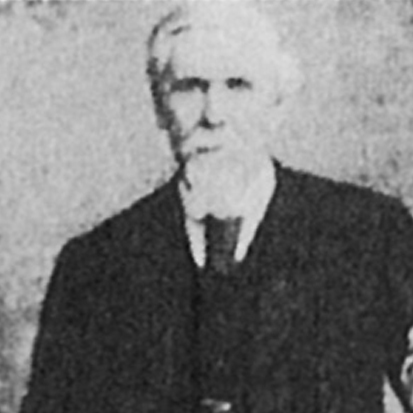 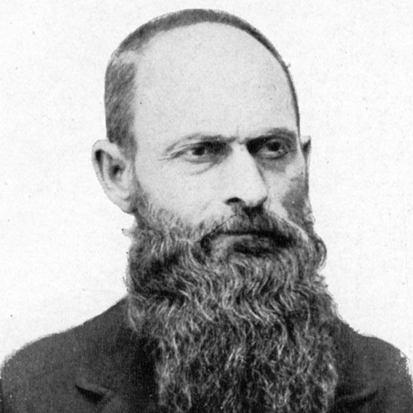 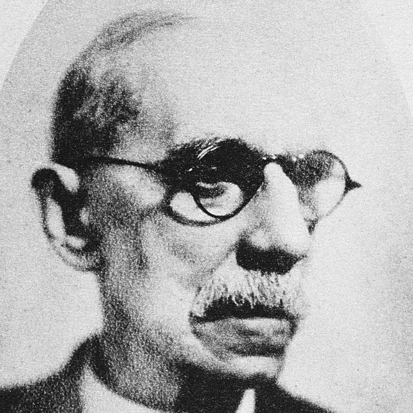 （　      ）（　     　）（       　）沈葆楨劉銘傳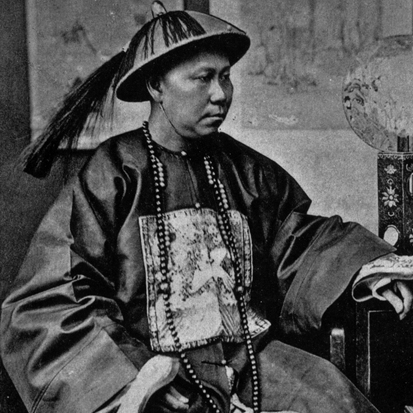 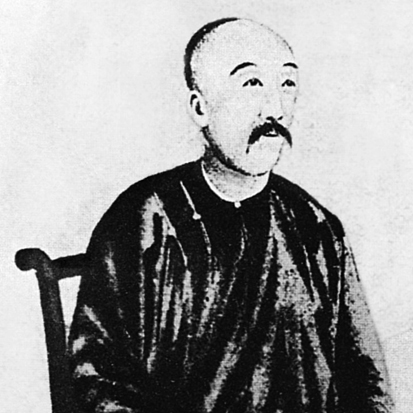 （　　           ）（　　           ）